Dzień dobry dziewczynki …..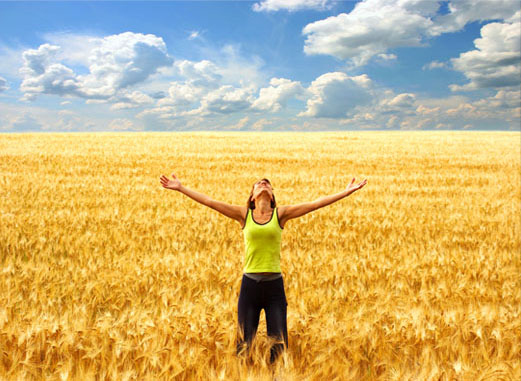 Przed nami kolejny dzień zmagań. Przypominam Wam o systematycznym wykonywaniu prac szkolnych, tak żeby nie robić sobie zaległości.Przypominam również o wciąż panujących w Polsce obostrzeniach:- nie wychodzimy z domu - dbamy o higienę- od dziś (czwartku) obowiązkowo nosimy maseczki na twarzy jeżeli będziecie zmuszone do wyjścia.Zadanie na dziś!Poproszę Was o obejrzenie krótkiego przyjemnego filmiku Niżej podaje link do niego :https://www.youtube.com/watch?v=7z3mWxiLYnc po obejrzeniu chciałabym, żebyście napisały:O czym był ten filmik?  Kto stał się jego głównym bohaterem.Jakie emocje występowały na filmiku? np. radość/ gniewPrzypisz je do odpowiednich zwierząt.Jakie relacje między zwierzętami zaobserwowałaś na początku filmiku, a jakie na końcu?Co łączy krowę z myszą ?Czym według Ciebie jest przyjaźń?Czy masz prawdziwego przyjaciela? Jaki on jest?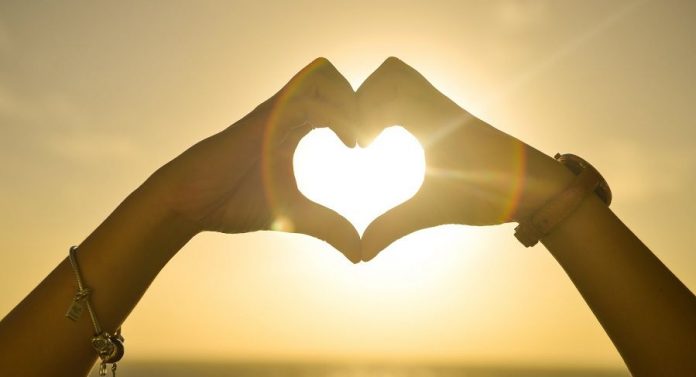 Jeżeli macie ochotę na pracę w grupie, której dawno nie było, możecie dobrać się w pary albo trójki i wspólnie odpowiedzieć na pytania- pomijając pytanie nr. 6, na nie każda musi odpowiedzieć samodzielnie.Osoby, które wolą całość wykonać samodzielnie, również mile widziane.Czekam na Wasze prace.Pozdrawiam Pani Dorota ;)